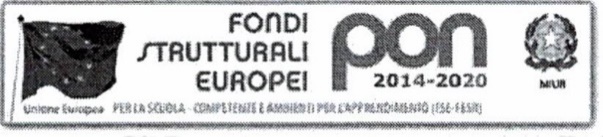 Ministero dell’Istruzione e del MeritoUfficio Scolastico Regionale per il LazioISTITUTO TECNICO DI STATO PER IL TURISMO	I. T. T. Livia Bottardi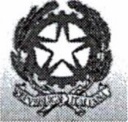 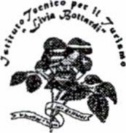 	00155 Roma - Via Filiberto Petiti, 97 a 06 121126565 	06 2294948	V Municipio	Distretto 150Codice Scuola RMTN02000C - cod. Fisc. 97009190584 - rmtn02000c@istruzione.itINDIRIZZI DEL SETTORE ECONOMICO(PRESSO L' Istituto "L. Bottardi")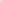 DOMANDA Dl ISCRIZIONE alla SCUOLA SECONDARIA di II gradoAl Dirigente Scolastico dell'ISTITUTO TECNICO Dl STATO "LIVIA BOTTARDI" – SETTORE ECONOMICO- Via Petiti n. 97 00155 Roma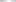 _l_ sottoscritt_ ________________________ in qualità di □ padre □ madre   □   tutoreCHIEDE l'iscrizione dell'alunn_         ___________________________                                                                 (cognome e nome)alla classe ___________ di codesto istituto per l'anno scolastico 2024/2025.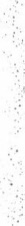 SETTORE ECONOMICO	□TECNICO PER IL TURISMO               □ AMMINISTRAZIONE FINANZA E MARKETING(BIENNIO)ARTICOLAZIONE: RELAZIONI INTERNAZIONALI PER IL MARKETING (TRIENNIO)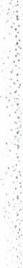 In base alle norme sullo snellimento dell'attività amministrativa, consapevole delle responsabilità cui va  incontro in caso di dichiarazione non corrispondente al vero, dichiara che: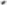  - l'alunn_ _______________________________________________________________________	(cognome e nome)	(codice fiscale) ____________________________________________________________________-è nat_ a ____________________  il ____________________________________________ -è cittadino □    italiano   □ altro (indicare nazionalità) ____________________________________- è entrato in Italia prima del compimento del 6 0 anno di età	□ si □ no- è residente a ___________________________	(prov. ) ____________________________________  Via/Piazza __________________________________ n. __________ tel. _____________________proviene dalla scuola secondaria Scelta Lingue Curricolari TECNICO PER IL TURISMO1) INGLESE (obbligatorio)	2) FRANCESE	3) SPAGNOLO	4) TEDESCOScelta Lingue Curricolari AMMINISTRAZIONE FINANZA E MARKETING. RELAZIONI INTERNAZIONALI PER IL MARKETING	1) INGLESE (PRIMA LINGUA)	2) FRANCESE (SECONDA LINGUA)TERZA LINGUACINESE  TEDESCO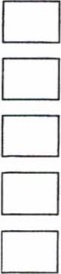 SPAGNOLO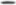 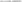 Firma di autocertificazione(Leggi 15/1968, 127/1997, 131/1998; DPR 445/2000)La domanda d'iscrizione alla classe successiva corredata della ricevuta di versamento da effettuare sul c/c postale n. 82941006 intestato a: I.T.T.".BOTTARDI "-Via F. Petiti, 97 00155 ROMA con causale "versamento scolastico Tale versamento sarà utilizzato per assicurazione alunni .I'innovazione tecnologica. ampliamento dell'offerta formativa: corsi diArabo.Cinese. Russo.. Certificazioni Linguistiche. ECDL. Laboratori (Musicale. Cinematografia. Teatro. Grafica Computerizzata).Startup. Sportello Psicologico.  Edilizia ScolasticaIscrizione alla classe € 70.00 c/c 82941006 1.T.T."L. BOTTARDI  Iscrizione alla classe  : 70.00 c/c 82941006 1.T.T."L. BOTTARDI  Iscrizione alla classe €70.OO c/c 82941006 1.T.T."L.TTARDI”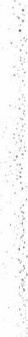 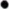 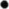 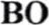 Iscrizione alla classe: € 70.00 c/c 82941006 I.T.T." L. BOTTARDI € 21.17 c/c 1016 per l’Agenzia delle entrate tassa di iscrizione e frequenza classi quarteIscrizione alla classe 5 A : € 70.00 c/c 82941006 1.T.T." L. BOTTARDI€ 15.13 c/c 1016 Agenzia delle entrate tassa di frequenzaTale contributo, è detraibile ai fini fiscali nella misura del 19% nella voce "EROGAZIONI LIBERALI".Qualora vi siano due o più fratelli/sorelle appartenenti allo stesso nucleo familiare frequentanti l'istituto, il contributo potrà essere corrisposto per ciascun fratello/sorella nella misura ridotta pari alla metà dell'importo previsto.AL DIRIGENTE SCOLASTICOI.T.T. BOTTARDIROMAModulo per l'esercizio del diritto di scegliere se avvalersi o non avvalersi dell'insegnamento della religione cattolica per l'anno scolastico 2024/2025Alunno	Classe	Sezione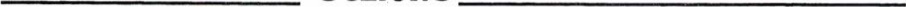 Premesso che lo Stato assicura l'insegnamento della religione cattolica nelle scuole di ogni ordine e grado in conformità all'Accordo che apporta modifiche al Concordato Lateranense (art.9.2), il presente modulo costituisce richiesta all'autorità scolastica in ordine all'esercizio del diritto di scegliere se avvalersi o non avvalersi dell'insegnamento della religione cattolica.La scelta operata all'atto dell'iscrizione ha effetto per l'intero anno scolastico cui si riferisce e per i successivi anni di corso in cui sia prevista l'iscrizione d'ufficio, fermo restando, anche nelle modalità di applicazione, il diritto di scegliere ogni anno se avvalersi o non avvalersi dell'insegnamento della religione cattolica.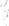 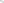 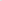 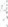 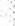 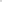 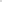 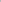 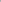 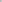 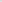 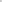 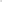 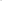 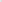 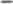 Scelta di avvalersi dell'insegnamento della religione cattolicaScelta di non avvalersi dell'insegnamento della religione cattolicaFirma: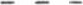 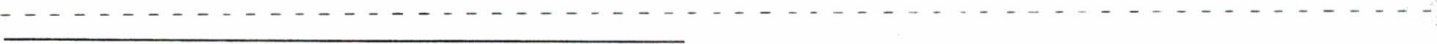 Studente o GenitoreDataArt. 9.2 dell'Accordo, con protocollo addizionale, tra la Repubblica Italiana e la Santa Sede firmato il 18 febbraio 1984, ratificato con la legge 25 marzo 1985, n. 121, che apporta modificazioni al Concordato Lateranense dell'Il febbraio 1929:"La Repubblica Italiana, riconoscendo il valore della cultura religiosa e tenendo conto che i principi del cattolicesimo fanno parte del patrimonio storico del popolo italiano, continuerà ad assicurare, nel quadro delle finalità della scuola, l'insegnamento della religione cattolica nelle scuole pubbliche non universitarie di ogni ordine e grado.Nel rispetto della libertà di coscienza e della responsabilità educativa dei genitori, è garantito a ciascuno il diritto di scegliere se avvalersi o non avvalersi di detto insegnamento.All'atto dell'iscrizione gli studenti o i loro genitori eserciteranno tale diritto, su richiesta dell'autorità scolastica, senza che la loro scelta possa dar luogo ad alcuna forma di discriminazione".Modulo integrativo per le scelte degli alunni che non si avvalgono dell'insegnamento della religione cattolica per l'anno scolastico 2024/2025Alunno	       Classe______	                                      Sezione __________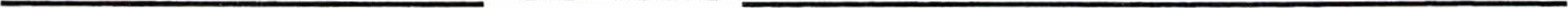 La scelta operata ha effetto per l'intero anno scolastico cui si riferisce.ATTIVITÀ DIDATTICHE E FORMATIVE (MATERIA ALTERNATIVA)	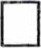 LIBERA ATTIVITÀ Dl STUDIO E/O Dl RICERCA INDIVIDUALE (IN BIBLIOTECA ALL'INTERNO DELL’ISTITUTO)NON FREQUENZA DELLA SCUOLA NELLE ORE Dl INSEGNAMENTO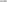 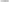 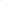 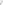 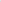 DELLA RELIGIONE CAITOLICA (USCITA DALL’ISTITUTO),SE COINCIDENTE CON LA PRIMA E L'ULTIMA ORA Dl LEZIONE.La scelta si esercita contrassegnando la voce che interessa e non può essere variata, per motivi organizzativi, in corso d'anno.Firma:Studente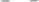 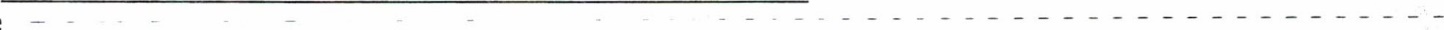 Firma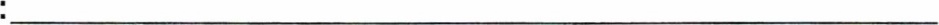 Controfirma dei genitori o di chi esercita la potestà dell'alunno minorenne frequentante un istituto di istruzione secondaria di II grado che abbia effettuato la scelta di cui al punto D), a cui successivamente saranno chieste puntuali indicazioni per iscritto in ordine alla modalità di uscita dell'alunno dalla scuola, secondo quanto stabilito con la c.m. n. 9 del 18 gennaio 1991.Data ISTITUTO TECNICO PER ILTURISMOAMMINISTRAZIONE FINANZA EMARKETINGARTICOLAZIONE RELAZIONI INTERNAZIONALI PER ILMARKETINGIl sottoscritto dichiara di essere consapevole che la scuola può utilizzare i dati contenuti nella presente autocertificazione esclusivamente 41ell!ambito -e-pep i- fini istituzionali propri- della- Pubblica -Amministrazione -(Ð. -Lgs-, -30.6.2003, -n.- 196 -e-R. Ministeriale 7.12.2006, n. 305).Il sottoscritto dichiara di aver preso visione del P.O.F. dell'Istituto e del Piano di emergenza, pubblicati sul sito web della scuola www.istitutoliviabottardi.gov.itData ______________    	Firma 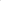 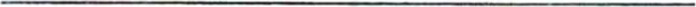 Il sottoscritto dichiara di essere consapevole che la scuola può utilizzare i dati contenuti nella presente autocertificazione esclusivamente 41ell!ambito -e-pep i- fini istituzionali propri- della- Pubblica -Amministrazione -(Ð. -Lgs-, -30.6.2003, -n.- 196 -e-R. Ministeriale 7.12.2006, n. 305).Il sottoscritto dichiara di aver preso visione del P.O.F. dell'Istituto e del Piano di emergenza, pubblicati sul sito web della scuola www.istitutoliviabottardi.gov.itData ______________    	Firma NOTIZIE NECESSARIE DA UTILIZZARE ESCUSIVAMENTE PERLE ELEZIONI DEGLI ORGANI COLLEGIALI DELLA SCUOLAAlunn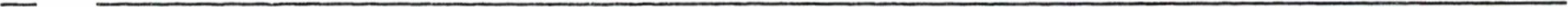 (Cognome e Nome) nat   a	il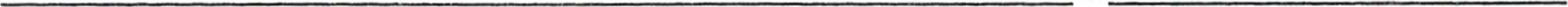 	Cittadinanza	Codice Fiscale n.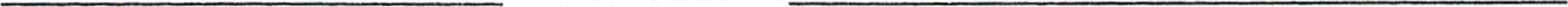 	Abitazione	      C.A. p.	        Tel.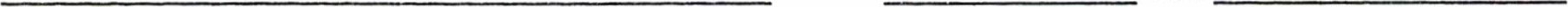 	Circoscrizione di residenza n.	A.S.L.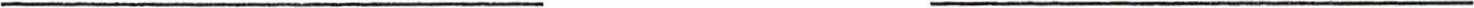 Distretto di residenza n.DATI ANAGRAFICI DEL PADRE	Cognome	 Nome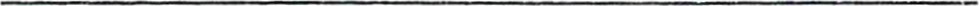 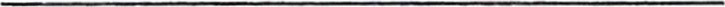 	nato a	il	Cittadinanza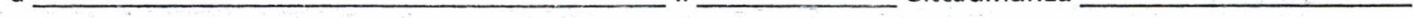 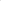 	Titolo di studio	Professione	Cod. Fisc.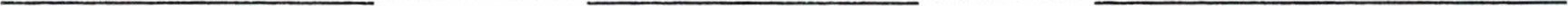 	Abitazione	C.A.P.	Tel.Uff.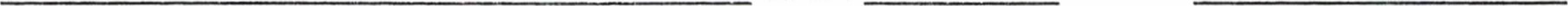 Email: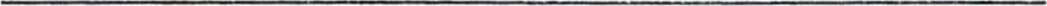 In mancanza di ambedue i genitori dovranno essere riportate le generalità e l'abitazione di chi ne fa legalmente le veci.DATI ANAGRAFICI DELLA MADRE (1)Cognome	Nome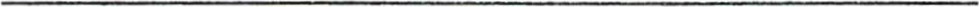 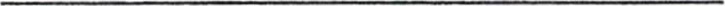 	nata a	il	Cittadinanza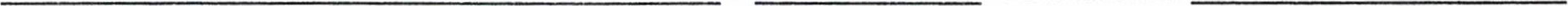 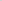 	Titolo di studio	Professione	Cod. Fisc.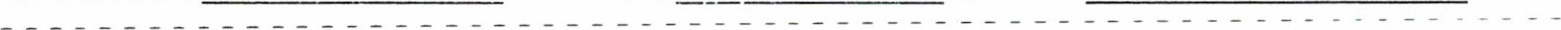 	Abitazione	C.A.P.	Tel.Uff.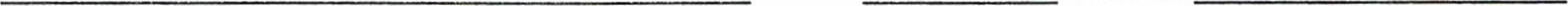 Erna il: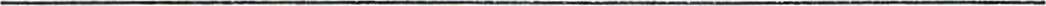 (1) Cognome da nubile ____________________________Cognome	Nome	nata a	il	Cittadinanza	Titolo di studio	Professione	Cod. Fisc.	Abitazione	C.A.P.	Tel.Uff.Erna il:(1) Cognome da nubile ____________________________Eventuali fratelli o sorelle frequentanti la Scuola o altre Scuole della Provincia	Cognome e nome	 Scuola frequentata	Classe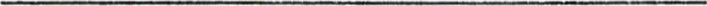 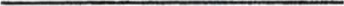 	Cognome e nome	Scuola frequentata	ClasseDichiaro esatte le notizie sopra riportate.ln fede F.to: un genitoreAddìSPAZIO RISERVATO ALLA SEGRETERIA	Sezione	Anno scolastico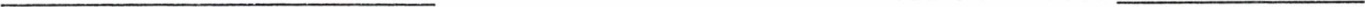 Note: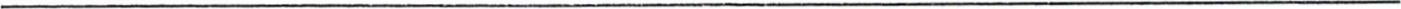 